	Jakiś czas temu przeczytałem jednym tchem bardzo interesującą książkę Antoniny Kasprzak pt.„Wiłka smocza dziewczynka”. „Wiłka smocza dziewczyna” jest historią, której akcja toczy się na pograniczu świata rzeczywistego 
i fikcji. Głównymi bohaterami są dwie siostry Klara (Bułczeczka) oraz Pola. Bułeczka, jest typowym roztrzepańcem oraz osobą szczerą i prostolinijną, a Pola jest typem detektywa, który lubi rozwiązywać zagadki. Jest odpowiedzialną starszą siostrą, na której można polegać. Tytułowa bohaterka Wika jest przeciwieństwem Poli- cicha, spokojna, pozbawiona kontaktu z rówieśnikami, większość czasu spędza 
z mamą, która bardzo ją chroni przed światem ludzi. Kiedy dziewczynki się poznają dochodzi do wielu ciekawych przygód, które są pełne emocji oraz fantastyki. Finałem wszystkich spotkań i zagadek jest odnalezienie ukochanego taty Wiłki i możliwość życia dziewczynki w świecie ludzi.	Gdy czytałem tę książkę nie mogłem się doczekać kolejnego fragmentu,  chciałem zobaczyć jak cała historia się potoczy.Polecam tą książkę wszystkim, którzy lubią przenosić się w świat fantastyki.                                                                                                 Kacper Rychter, kl. 7 b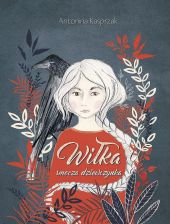 